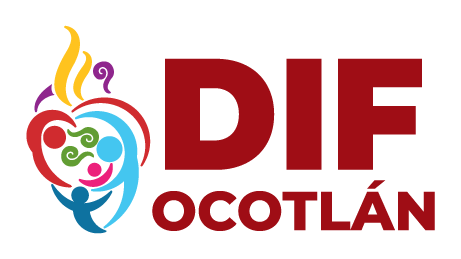 SISTEMA PARA EL DESARROLLO  INTEGRAL  DE LA FAMILIA DEL MUNICIPIO DE OCOTLÁN JALISCORELACIÓN DE INGRESOSMARZO 2022TOTAL                               $ 1,063,197.00 NOSERVICIOCANTIDAD 1CONSULTA MÉDICA $          250.00  2PLATICAS PREMATRIMONIALES $     28,500.00  3CRIO CASA DIA $       1,680.00  4CRIO PSICOLOGIA $       3,310.00  5TRANSPORTE $       1,700.00  6ASESORIA JURIDICA $          700.00  7FISIATRA $     20,075.00  8PEDIATRIA $          450.00  9REHABILITACIÓN $     52,535.00 10TERAPIA DE LENGUAJE $       9,680.00 11CADI $     31,099.00 12CAIC I $     16,277.00 13NUTRICIÓN $       2,880.00 14TERAPIA FAMILIAR $          820.00 15TERAPIA DE PAREJA $       1,100.00 16TERAPIA DE PAREJA CRIO $          100.00 17CONSTANCIA MÉDICA $          200.00 18DONATIVOS$   55,0000.0019SUBSIDIO$   836,841.00